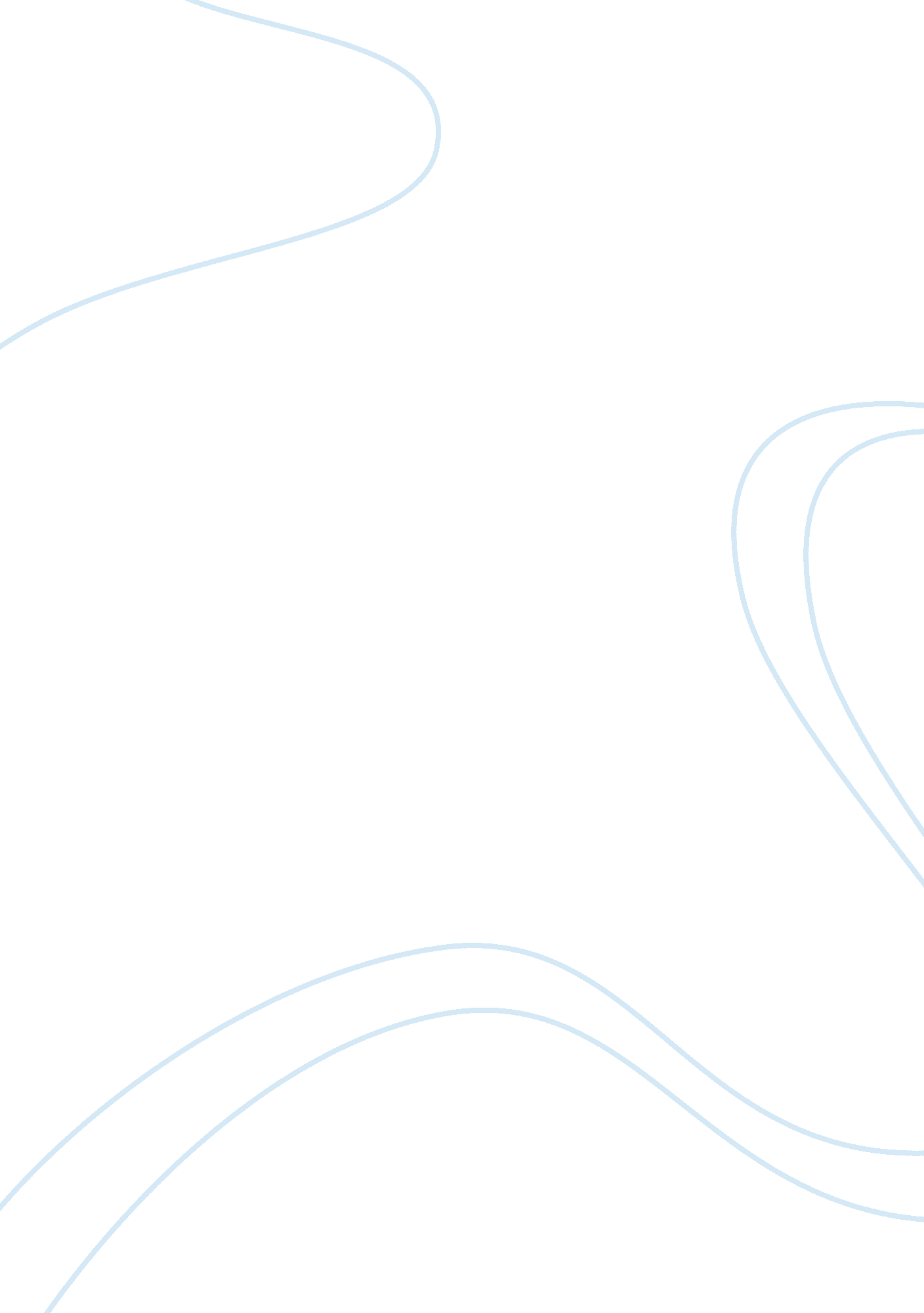 How life is influenced by scienceScience, Social Science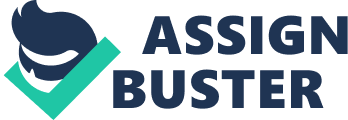 A good example is in the sports sectors, some athletes have recently been found out to improve their performance. 
The former Tour de France Winner, Floyd Landis faced a grand jury investigation exploring potentially fraudulent activities related to a legal defense fund he set up after testing positive for synthetic testosterone in 2006 competition (Report). Landis confessed to using other drugs but not testosterone in 2010. He was also found out to be guilty of illegal blood transfusion. Floyd was then stripped of his title as the world champion of 2006. 
Testosterone is a steroid hormone; it is the principal male sex hormone and anabolic hormone. This hormone plays a major role in the development of male reproductive tissues, bone mass, and body growth. Its anabolic effects are the growth of muscle mass and strength and the simulation of bone maturation and linear growth. 
Testosterone levels in the body should not exceed the normal level, this is the basis of the testosterone test (Webmed). This test tends to find out the reason for higher performance than usual especially to the athletes who are suspected to be using synthetic testosterone. This was the test performed on Floyd to confirm the allegations. 
At the end of the day, we learn that science has a great potential of being used and at the same time revealing whether it is being misused or not. It is better if we make good use of scientific facts for the betterment of the sports but without taking advantage of it to pretend to be what we are not. 